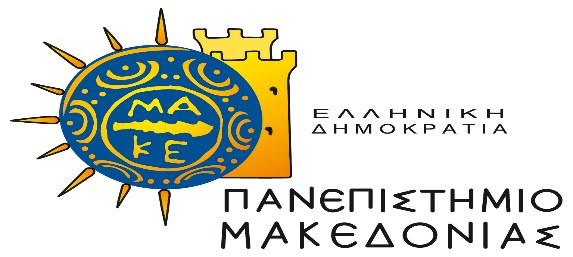 ΣΧΟΛΗ ΟΙΚΟΝΟΜΙΚΩΝ & ΠΕΡΙΦΕΡΕΙΑΚΩΝ ΣΠΟΥΔΩΝΤΜΗΜΑ ΟΙΚΟΝΟΜΙΚΩΝ ΕΠΙΣΤΗΜΩΝΑ) ΣΤΟΙΧΕΙΑ ΦΟΙΤΗΤΗ/ΤΡΙΑΣΕπώνυμο: ...........................................Όνομα: ...............................................Πατρώνυμο: .......................................Α.Μ.:...………………………….…….…….Τηλέφωνο:…....................................Email:…………...………………..…………Στοιχεία Ταυτότητας: Αριθμός:..............................................Ημερομηνία Έκδοσης:...........................Αρχή Έκδοσης:.....................................Β) ΣΤΟΙΧΕΙΑ ΕΠΙΒΛΕΠΟΝΤΑΌνομα:...............................................Επώνυμο:...........................................Βαθμίδα:.............................................Μέλος ΔΕΠ Τμήματος:..........................Θεσσαλονίκη,    ...../...../20...Προςτη Γραμματεία του Τμήματος Οικονομικών ΕπιστημώνΣας δηλώνω/αναφέρω ότι επιθυμώ τη διακοπή της εκπόνησης της Διπλωματικής    Εργασίας με θέμα:…............................................................................................................................................................................................................................................................α)που μου είχε ανατεθεί από τον/την κ………………………….………………………..………..…………, μέλος ΔΕΠ του Τμήματος ………………..…………..………………………,ήβ)που είχα αναθέσει στον/στην……………. ……………………………………….…………….………..……. φοιτητή/τρια του Τμήματος Οικονομικών Επιστημών,για τους λόγους που αναφέρονται παρακάτω:................................................................................................................................................................................................................................................................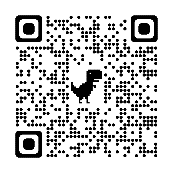 Δηλώνω επίσης ότι έλαβα γνώση των προβλέψεων του Κανονισμού Εκπόνησης Διπλωματικών Εργασιών του Τμήματος.       Ο/Η ΔΗΛΩΝ/ΟΥΣΑ ΦΟΙΤΗΤΗΣ/ΤΡΙΑ(Υπογραφή)Ο/Η ΕΠΙΒΛΕΠΩΝ/ΟΥΣΑΚΑΘΗΓΗΤΗΣ/ΤΡΙΑ(Υπογραφή)